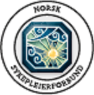    Nettverksamling ULF……………………………………………….Onsdag 4. september klokken 15-19 hadde vi møte i ULF nettverket. Det var 15 fremmøtte som engasjert tok del i samtale og diskusjon. Vi hadde to faglige innlegg der temaet var Profesjonsutvikling. Asbjørg Giskemo og Petrin Eide holdt innlegg om GODE FAGFOLK VOKSER og UTVEKSLING AV FAGKUNNSKAP. Deretter hadde vi diskusjoner og samtaler rundt disse emnene.Vi tok opp til diskusjon dette med ULF (utdanning, ledelse og fagutvikling). Skal vi fortsette som nå eller skal vi tilbake til pedagogisk seminar, eller bare ha lærernettverk. Alle 15 var svært opptatt av at vi skulle fortsette som nå med ULF. Det er vanskelig å nå ut til alle ledere og fagutviklingssykepleiere, men vi skal informere mer på http://overblikk.net/ Tema studenter ble også omtalt. Flere sykehus gir nå lønn under utdanning, selv om de fleste «bare» gir stipend. Et annet tema når det gjaldt studenter, var tematikk omkring svake studenter. Dette er et problem som er aktuelt både på skolen og i klinikkene, og det engasjerer alle. Vi ble enige om at neste ULF skal ha «utfordring med svake studenter i praksis» som hovedtema. Kanskje vi allerede før jul vil satse på et møte. Det er travle tider i sykehusene, og fagutviklingstiden spises opp hevder noen. Prosjekter for bedring av logistikk og raskere pasientforløp arbeides det med.Vi snakket lite om mastergrader og masterløpet, men Universitetet i Agder har startet på et toårig løp for master operasjonssykepleie.Grethe Dåvøy, styremedlem 
4.september, 2013